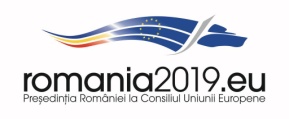                    LICEUL DE ARTE “Hariclea Darclée” 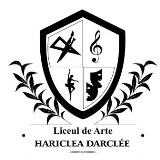                                           BRĂILA               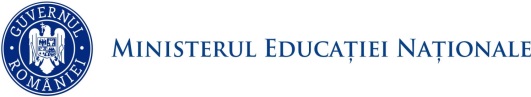 		 Bulevardul Al. I. Cuza Nr. 184		       TEL./ FAX 0339401158 	                 E-mail : liceuldearta@yahoo.com		          www. darclee.ro						             Nr. ______/______PLANIFICAREA ACTIVITATILOR "SĂ ȘTII MAI MULTE, SĂ FII MAI BUN!"AN ȘCOLAR 2018-201915-19 aprilie 2019Clasa: Pregatitoare ADiriginte: Orzan PaulaClasa: Pregătitoare BProf. înv. primar: Damian Dorina-Aurica  Clasa : Pregatitoare C  Diriginte : IONITA VIORICAClasa :   Diriginte : Clasa : CLASA  I-BDiriginte : DATCU RODICAClasa : I C  Înv.Istrate Loredana Clasa :a-II-aAProf.înv.primar: Ciorăscu Virginia IulianaClasa: a II-a BDiriginte: Mateescu LilianaClasa : CLASA  a-II-a CDiriginte/Învățător :Seciu SimonaClasa a III a AÎnv. Elena SilvestruClasa :a III-a CDiriginte :inv. GACEU SANDITAClasa : a IV a ADiriginte/ Invatator : Dragan Elena-HaricleiaClasa : a IV a BDiriginte/ Invatator : NEACSU VASILICA Clasa : IV CDiriginte : prof.inv.primar Tarachiu Madalina Clasa : V A  Diriginte : prof. Ionut Vlad  Clasa : 5 B  Diriginte : prof. Isim Ligia  Clasa : V C  Diriginte : prof. Valentin Florin Damian  Clasa : a  VI-a  A  Diriginte :prof.  Ene  Violeta  MihaelaClasa : VI BDiriginte :EneaNeculaiClasa : VI CDiriginte : Rotarescu RalucaClasa : VII B  Diriginte : Mihai CristianClasa : A VII-A CDiriginte: PROF. MAGDA PERIANUClasa : VIII ADiriginte :prof. Chirman Marieana  Clasa : a VIII-a B  Diriginte : Vasii Dana  Clasa : a VIII – a C  Diriginte : CORINA CĂLUIANClasa :IX ADiriginte :PROF. STAN MARINELAClasa : a IX-a B  Diriginte : Mocanu MadalinaClasa a IX-a CDiriginte: prof. Coceanu Elena – Camelia  Clasa : a X-a A  Diriginte : Oprea MihaelaClasa : a X-a BDiriginte :Prof. Sterian ValentinaClasa :  X  CDiriginte :MOUMENE  LILIANAClasa : CLASA  aX-a DDiriginte : Prof. Gheorghe AntonescuClasa :XI ADiriginte :RadulescuAncaClasa : CLASA  XI-BDiriginte : Elisabeta VolcuClasa :a XI-a D  Diriginte : Prof. CORNELIA PANTURUClasa :XII ADiriginte : IOAN POPESCU      La aceste activități participă următorii profesori :  PERIANU MAGDALENA-MARIA, GURGU ALEXANDRA, MITU COSTEL, COJOCARI GALINA, BURCĂ ADRIANA, TOMA ADRIANA, FILIP IONEL BUDESCU CRISTIAN ȘI  POPESCU  IOAN                       Clasa : a XII-a BDiriginte : Gâscă ValentinaClasa a XII-a C, Arte Ambientale si DesignDiriginte, profesor Veronica Georgiana AvramClasa : Diriginte : IANCU RALUCASPECIALITATE-  ARTE PLASTICECATEDRA DE CANTOClasa de Pian Principal/Liceul de Arte “Hariclea Darclee”, BrailaProfesor : Bogatu MirceaTema: 1. Activitate de pregatire cu elevii clasei de Pian Principal, care vor participa la concursurile scolare de profil, sesiunea mai-iunie, 2019. (elevi: Lebada Ioana, cls IA,            Rusu Narcisa, cls VI A, Tarachiu Emilian, cls. VIIIA. 	2. Activitate remediala cu elevii incepatori (an I de studiu).Prof.  Elisabeta VolcuDATAINTERVAL ORARTEMA ACTIVITĂȚIIRESPONSABILLOCUL DESFĂȘURĂRIILUNI, 15.04.20198,00- 12,00„Mica mea gradina”„În lumea muzicii”Orzan PaulaCojocaru GalinaCorp AMARȚI,16.04.20198,00- 12,00-„Atelier de modelaj”-„Poveștile punctului”Orzan PaulaConstantin  Lucian    Dobre Ana MariaGrigore IoanaCentrul de CreațieCorp AMIERCURI,17.04.20198,00- 12,00-Să iubim povestile! „Cei trei purcelusi”-Codul bunelor maniere- „La restaurant”Orzan PaulaTeatrul de papusi CARABUS Pizzeria ”Bella Italia”JOI,18.04.20198,00- 12,00-Poliția Română și copii-„Cum să transformi apa in culori”Orzan PaulaDobre Ana MariaGrigore IoanaCurte, corp AVINERI,19.04.20198,00- 12,00-Povestea unei prieteni(vizionare  film educativ)-„ Minte sănătoasă în corp sănătos”Orzan PaulaCristea CorneliaMediatecă- Biblioteca Județeană ”Panait Istrati”Parc Gradina Publica (Gradina Mare) DATAINTERVAL ORARTEMA ACTIVITĂŢIIRESPONSABILILOCUL DESFĂŞURĂRIILUNI15.04.201911-1414-15„Vizită la laboratorul de preparat dulciuri”„Matematică aplicată la cumpărături în Carrefour”Prof. înv. primar,Damian Dorina-AuricaProf. Pârlitu ElisabetaProf. înv. primar,Damian Dorina-AuricaLaborator  de preparat dulciuri în CarrefourCarrefour-raionul de rechizite şcolareMARŢI16.04.20198-1010-12„Jocuri de mişcare distractive”„Ritmurile copilăriei”Prof. înv. primar,Damian Dorina-Aurica Prof. Cristea CorneliaProf. înv. primar,Damian Dorina-AuricaProf. Cojocari GalinaSala de educaţie fizică Sala de muzicăProf. Cojocari GalinaMIERCURI17.04.20198-1010-12„Atelierul de creaţie”„Cei trei purceluşi”(teatru de păpuşi))Prof. înv. primar,Damian Dorina-Aurica Sala de clasăTeatrul de Păpuşi„Cărăbuş”JOI18.04.20198-1010-12„Atelierul de creaţie”„Construim cu scaieţi”Set de creaţie Bunchems Prof. înv. primar,Damian Dorina-AuricaProf. Volcu CatrinelSala de artă plasticăProf. Catrinel VolcuSala de clasăVINERI19.04.20199-13„Vizită la Grădina Zoologică”Jocuri în aer liberProf. înv. primar,Damian Dorina-AuricaGrădina ZoologicăDATAINTERVAL ORARTEMA ACTIVITĂȚIIRESPONSABILLOCUL DESFĂȘURĂRIILUNI, 15.04.201915:00-18:00Vizionare filmIonita V.Cinema CityMARȚI,16.04.20199:00-12:00 Invatam sa gatimIonita VRestaurant AmuseMIERCURI,17.04.201910:00-13:00ModelajIonita VCristea CCentrul de CreatieJOI,18.04.2019  9:00-12:00  Activitate rutieraIonita VLiceul de ArteVINERI,19.04.2019  9:00-12:00 Concursuri sportive Ionita VLiceul de ArteDATAINTERVAL ORARTEMA ACTIVITĂȚIIRESPONSABILLOCUL DESFĂȘURĂRIILUNI, 15.04.20199:00-12:00Sa exploram mediul înconjurător pMARȚI,16.04.201910:00-13:00Cristea CorneliaGrădina Mare MIERCURI,17.04.20197:00-20:00Excursie tematică-Bucu rești:Muzeul AviațieipBucurești JOI,18.04.2019Povești cu tâlc prof.Clas Veronica sala de clasă VINERI,19.04.2019sala de clasă DATAINTERVAL ORARTEMA ACTIVITĂȚIIRESPONSABILLOCUL DESFĂȘURĂRIILUNI, 15.04.20198:30-10:5011:00-12:00IN LUMEA MODELAJULUI INITIERE CAOLINSUNT UN BUN CRESTIN CONCURSIANCU RALUCAVASILOANCA LOREDANAATELIERUL DE MODELAJSALA DE CLASAMARȚI,16.04.20199:00-14:00VIZITA LA GRADINA ZOOLOGICADATCU RODICAGRADINA ZOOLOGICAMIERCURI,17.04.201907:00-20:30EXCURSIE LA BUCURESTIDATCU RODICABRAILA-BUCURESTIJOI,18.04.201909:00-11:0011:00-13:00IN LUMEA CARTILORHAI LA JOCACTIV. SPORTIVEBIBLIOTECARA ANCADATCU RODICABIBLIOTECA SCOLIIGRADINA PUBLICAVINERI,19.04.201908:30-10:3010:30-13:00JOCURI IN AER LIBERIN ASTEPTAREA PASTELUICRISTEA CORNELIADATCU RODICACURTEA SCOLIISALA DE CLASADATAINTERVAL ORARTEMA ACTIVITĂȚIIRESPONSABILLOCUL DESFĂȘURĂRIILUNI, 15.04.20199-12Lumina ÎnvieriiInv.clasei Sala de clasãMARȚI,16.04.20199-12 Ziua lecturiiÎnv.claseibibliotecarBiblioteca scoliiMIERCURI,17.04.20197.30-20.30Excursie la BucureºtiÎnv.claseiMuzeul aviaþieiFerma animalelorJOI,18.04.2019  9-12  Ziua apeiÎnv.claseiSala de clasãVINERI,19.04.2019  9-12 Micul pieton Înv.claseiSala de clasãDATAINTERVAL ORARTEMA ACTIVITĂȚIIRESPONSABILLOCUL DESFĂȘURĂRIILUNI, 15.04.201908.00-12.00ÎN AȘTEPTAREA SĂRBĂTORILOR PASCALECIORĂSCU VIRGINIASALA DE CLASĂMARȚI,16.04.201909.00-13.00VIZITĂ LA MOARA GHIONEA,COMUNA CHISCANICIORĂSCU VIRGINIAMOARA GHIONEA, COMUNA CHISCANIMIERCURI,17.04.201910.30-14.00TEATRU “CEI TREI PURCELUȘI”ATIVITATE ÎN AER LIBERIEȘIRE LA COFETĂRIA BELLA ITALIACIORĂSCU VIRGINIASCOALA GIMNAZIALĂ NR.6, SANDU ALDEA, SALA DE SPECTACOLCOFETĂRIA BELLA ITALIAJOI,18.04.201909.00-10.0010.00-12.00ACTIVITATE DEMONSTRATIVĂ IPJ BRĂILAVIZITĂ LA FABRICA DE BISCUIȚI, PHOENIXCIORĂSCU VIRGINIACURTEA LICEULUIFABRICA DE BISCUIȚI, PHOENIXVINERI,19.04.201912.00-13.0013.00-15.00VIZITĂ LA CERCUL MILITAR, BRĂILAVIZITĂ LA FILARMONICA LYRA, BRĂILACIORĂSCU VIRGINIACERCUL MILITAR, BRĂILAFILARMONICA LYRADATAINTERVAL ORARTEMA ACTIVITĂȚIIRESPONSABILLOCUL DESFĂȘURĂRIILUNI, 15.04.20199,00- 23,00Tainele plantelor și animăluțelorMateescu LilianaFerma Agricolă ”Albina!”MARȚI,16.04.20199,00- 12,00Povestea unei prietenii- vizionare film educativMateescu LilianaMediatecă- Biblioteca Județeană ”Panait Istrati”MIERCURI,17.04.20199,00- 12,00Sunt alături de tine!- lecție de prim-ajutorMateescu LilianaSala clasei  a II-a BJOI,18.04.20199,00- 12,00Poliția Română și copiiMateescu LilianaCurte, corp AVINERI,19.04.20199,00- 12,00Dulcele, savuratcu prieteniMateescu LilianaPizzeria ”Bella Italia”DATAINTERVAL ORARTEMA ACTIVITĂȚIIRESPONSABILLOCUL DESFĂȘURĂRIILUNI, 15.04.20198:30- 09:5010:00-12:00ÎnlumeacărțilorTraseuaplicativ, ștafete, jocuri sportive;bibliotecarașcoliiSeciu SimonaCristea CorneliabibliotecăcurteașcoliiMARȚI,16.04.20199:00-12:00Ateliere de olăritșițesăturiSeciu SimonaConstantin          LucianCentrul de CreațieMIERCURI,17.04.201909:00-10:5011:00-12:00Înpași de dans pe ritmgrecescÎnașteptareaPaștelui-decorațiuni ;Seciu SimonaReprezentantAsociațiaCulturalăEleftheriaSala de clasăJOI18.04.201909:00-10:0010:00-12:00Întâlnire cu reprezentanțiipolițieiMiciibucătari-pregătireamesei;-reguli de igienă ;Seciu SimonaCurteașcoliiRestaurant AmuseVINERI,19.04.201908:30-10:3014:00-16:00Jocuriînaer liberVizionare filmSeciu  SimonaGrădina MareCinema CityNr. crt.Data/ interval orarTema activităţiiResponsabil Locul desfăşurăriiLUNI15 aprilie orele 8 –12„ Minte sănătoasă în corp sănătos”-dezbatere despre alimentaţia sănătoasă;- prepararea salatei de fructe;Elena SilvestruSala de clasăMARŢI16 aplilieorele 8 – 12Vizită la grădina zoologicăElena SilvestruGrădina zoologicăMIERCURI17 aprilie„În lumea muzicii”audiţie muzicalăElena SilvestruToţi profesorii care lucrează cu elevii la lecţiile de specialitateCorpul DJOI18 aprilie orele 9 - 12„ Întâlnire cu eroii preferaţi”vizionarea unui film de desene animateElena SilvestruSala de spectacole VINERI19 aprilieorele 8 12Jocuri şi întreceri sportiveElena SilvestruProf. Ed fizică Cristea CorneliaCurtea şcoliiDATAINTERVAL ORARTEMA ACTIVITĂȚIIRESPONSABILLOCUL DESFĂȘURĂRIILUNI, 15.04.201916.00-19.00Socializam, ne distram! – Reguli de comportarecivilizata la cinematografInv.GACEU SMall BrailaMARȚI,16.04.201909.00-12.00“Drumulcartii” – vizita la tipografieInv.GACEU STipografia OffsetMIERCURI,17.04.201909.00-12.00“Laboratorulalbinutelor”-Experimentepentrucopii – demonstratie prof. Barbieru C.-Traditiisiobiceiuri de Paste –incondeiatouaInv.GACEU SSala de clasa, JOI,18.04.20198.30 –12.30Socializam, gatim, ne distram! – Reguli de comportarecivilizata la restaurant si in parcInv.GACEUSRestaurant AmuseGradina MareVINERI,19.04.201909.00-12.00Ne distram... matematic!Inv.GACEU SSala de clasaNR CRTZIUA/  DATAINTERVAL ORARTEMA ACTIVITATIIRESPONSABILLOCUL DESFASURARII1LUNI8.30-11.30Intreceri sportive!Activitati in aer liber!Prof. Inv pr. Dragan Elena-HaricleiaParc Monument2MARTI8.30-12.30Bucuriile copilariei- Vizionarea unui film pentru copiiProf. Inv pr. Dragan Elena-HaricleiaCinema City Mall3MIERCURI8- 1010- 12 Minte sanatoasa in corp sanatosVizionarea unui spectacol de teatru pentru copii Prof. Inv pr. Dragan Elena-HaricleiaSala de festivitati a Sc C.S. ALDEA4JOI8.30-12.30In vizita la Gradina ZoologicaProf. Inv pr. Dragan Elena-HaricleiaZOO parc Braila5VINERI8.30-12.30Hristos a Inviat! Incondeierea oualor de Pasti activitate in parteneriat cu Biblioteca  Judeteana si parintiiProf. Inv pr. Dragan Elena-HaricleiaBiblioteca JudeteanaNR CRTZIUA/  DATAINTERVAL ORARTEMA ACTIVITATIIRESPONSABILLOCUL DESFASURARII1LUNI8.30-11.30In vizita la Gradina Zoologica Prof. Inv pr. Neacsu VasilicaZOO parc Braila 2MARTI8.30-11.30Vreau sa fim prieteni- parteneriat cu Sc . Gimn. Movila Miresii Prof. Inv pr. Neacsu VasilicaParc Gradina Mare3MIERCURI8- 1010- 12 Povestile copilariei- vizita la bibliotecaVizionarea unui spectacol de teatru pentru copii Prof. Inv pr. Neacsu VasilicaSala de festivitati a Sc C.S. ALDEA4JOI8.30-11.30Minte sanatoasa in corp sanatos- jocuri de miscareProf. Inv pr. Neacsu VasilicaProf Cristea CorneliaSala de sport a scolii5VINERI8.30-11.30Bucuriile copilariei- vizionarea unui film Prof. Inv pr. Neacsu VasilicaCinema City Mall BrailaDATAINTERVAL ORARTEMA ACTIVITĂȚIIRESPONSABILLOCUL DESFĂȘURĂRIILUNI, 15.04.20198.00-12.00“Ne jucam, ne relaxam”Prof.Cristea CorneliaInv.Tarachiu MadalinaCurtea liceuluiSala de clasaMARȚI,16.04.20198.00-12.00“Traditii pascale de ieri si de azi”Prof.Caluian CorinaInv.Tarachiu MadalinaSala de clasaMIERCURI,17.04.20198.00-12.00“Atelier de modelaj”Prof.Constantin LucianInv.Tarachiu MadalinaCentrul de creatie BrailaJOI,18.04.20199.00-12.00“Lecturi in aer liber”Inv.Tarachiu MadalinaGradina MareVINERI,19.04.20199.00-12.00Muzeul de Stiinte ale NaturiiInv.Tarachiu MadalinaMuzeul de Stiinte ale NaturiiDATAINTERVAL ORARTEMA ACTIVITĂȚIIRESPONSABILLOCUL DESFĂȘURĂRIILUNI, 15.04.20199-13Vizionare filme documentare despre compozitoriIonut VladGeanina GheoneaMircea PetrescuRaluca CiucaSala de clasaMARȚI,16.04.201910-14Vizita la teatru si la muzeuIonut VladGeanina GheoneaMircea PetrescuRaluca CiucaMuzeul BrailaMIERCURI,17.04.201910-13Natura - prietena meaIonut VladGeanina GheoneaMircea PetrescuRaluca CiucaParc MonumentJOI,18.04.201910-14Activitati sportiveIonut VladGeanina GheoneaMircea PetrescuRaluca CiucaBaza sportiva PescarusVINERI,19.04.201910-13Spiritualitate si credintaIonut VladGeanina GheoneaMircea PetrescuRaluca CiucaManastirea Pantelimon Lacu SaratDATAINTERVAL ORARTEMA ACTIVITĂȚIIRESPONSABILLOCUL DESFĂȘURĂRIILUNI, 15.04.201911-14Concurs de talenteIsim LigiaSala de clasaMARȚI,16.04.201913-16Vizionare filmIsim LigiaIon NicoletaMall BrailaMIERCURI,17.04.20197-20Excursie tematica Isim LigiaParlitu ElisabetaConstantaJOI,18.04.201912-15Activitati recreativeIsim LigiaParc MonumentVINERI,19.04.201911-14Activitati sportiveIsim LigiaCosmescu OctavianDascalu OvidiuGradina MareDATAINTERVAL ORARTEMA ACTIVITĂȚIIRESPONSABILLOCUL DESFĂȘURĂRIILUNI, 15.04.201910-14Jocuri. Piesa de teatruprof. dirig. Valentin DamianSala de clasaMARȚI,16.04.201910-16Activitati sportive si recreativeValentin DamianCostel GavrilaRaluca RotarescuClub Ra Ay BrailaMIERCURI,17.04.201910-16Cunoasterea mediuluiValentin DamianGradina Zoo BrailaJOI,18.04.2019VINERI,19.04.2019BloscencoDATAINTERVAL ORARTEMA ACTIVITĂȚIIRESPONSABILLOCUL DESFĂȘURĂRIILUNI, 15.04.20199-12“Micii  muzicieni se  pregatesc  pentru  sărbătoarea pascală”“Să pătrundem in tainele chimiei”Prof.diriginteEne  V.Corp  BLiceul  de  Arte “H.Darclee”Corp  AMARȚI,16.04.201910-1212-13“Paradisuri  australiene”-film  didactic“Joc  și  mișcare”Prof.Cosmescu  VProf. diriginte  Ene  Corp  BLiceul de  Arte“H.Darclee”Grădina   PublicăMIERCURI,17.04.20197-20Excursie  la ConstanțaProf.diriginte Ene  V,prof.Isim prof.Pârlitu  L.ConstanțaJOI,18.04.20199-1111-13“Să pătrundem în tainele șahului”“Concurs  pe teme istorice”Prof.Dascălu  O.Prof.Pârlitu  L .Corp  B,Liceul Arte“H.Darclee”VINERI,19.04.20199-11“ Jocuri  sportive”Prof.Toader  S.Grădina  PublicăDATAINTERVAL ORARTEMA ACTIVITĂȚIIRESPONSABILLOCUL DESFĂȘURĂRIILUNI, 15.04.20198-1111-14Personalitati localePrimavara in ParcProf Parlitu E. Prof Enea NSala de clasaVizita in parcMARȚI,16.04.20198-99-13EfecteleviolenteiTainelepamantuluiProf Enea N.ProfConstantinLVizita la MallSala de clasaMIERCURI,17.04.20199-1111-1313-14LiteraturasiArteleParadisuriAustralieneTolerantasi respectProf.GinghinaProf.CosmescuProf Enea N.Sala de clasaSala de clasaSala de clasaJOI,18.04.20198-99-13Workshop tematic:Decoratiunihand madepentrusarbatoriProf.Manzu M.Prof Dobre A.Prof Enea N.Sala de clasaAtelierele de specialitateVINERI,19.04.20198-1010-12PictoriiBraileiBilantulsaptamaniiProf Enea N.Prof.DascaluO.Sala de clasaSala de clasaDATAINTERVAL ORARTEMA ACTIVITĂȚIIRESPONSABILLOCUL DESFĂȘURĂRIILUNI, 15.04.201909 - 13Concurs de Lb. Engleza(concurenti / sustinatori)Oprea MihaelaRotarescu RalucaSala de FestivitatiCorp D MARȚI,16.04.201910 - 16Pizza + Jocuri + BazinRotarescu RalucaClub RaayMIERCURI,17.04.201908 - 12Arta CulinaraConcurs MasterchefCaluian CorinaRotarescu RalucaClasa a 6-a CJOI,18.04.201908 - 1213 - 15Activitate cu profesorii claseiSa iubim animaleleParlitu ElisabetaDragomir CatalinaRotarescu RalucaGradina ZooVINERI,19.04.201911-13Jocurile CopilarieiRotarescu RalucaGradina MareDATAINTERVAL ORARTEMA ACTIVITĂȚIIRESPONSABILLOCUL DESFĂȘURĂRIILUNI, 15.04.201911-1212-15Experimente chimiceJocurile copilarieiEne VioletaMihai CristianLaborator chimieCurtea scoliiMARȚI,16.04.201910-13Expozitie comunitatea GreacaExpozitie tablouriIoanid MarilenaMihai CristianMuzeul BraileiGaleriile de ArtaMIERCURI,17.04.201911-14Incondeiere ouaMihai CristianClasa a7a BJOI,18.04.201910-16Shopping si filmMihai CristianPromenada MallVINERI,19.04.201911-14Sa cunoastem animaleleMihai CristianGradina ZooDATAINTERVAL ORARTEMA ACTIVITĂȚIIRESPONSABILLOCUL DESFĂȘURĂRIILUNI, 15.04.20197:00 - 21:00EXCURSIE TEMATICĂ- Vino cu noi prin Dobrogea!PERIANU M. DRAGOMIR C.Dobrogea (Cetatea Histria,  Casa memorială “Panait Cerna”)MARȚI,16.04.201912:00-14:00 14:00-17:00 CENACLU LITERAR VIZIONARE DE FILMPÂRLITU E.PERIANU M.Corp D, Sala Darclée Cinema Mall, BrăilaMIERCURI,17.04.201911:00-13:00ȘCOALA PERFECTĂ -DEZBATEREPERIANU M.Corp  B, sala de clasăJOI,18.04.201912:00-13:00Concert educativPERIANU M. PÂRLITU E.Sala de spectacol “Lyra”VINERI,19.04.201910:00-12:00Între tradiție și inovație(ppt, încondeiat ouă)PERIANU M. PÂRLITU ECorp  B, sala de clasăDATAINTERVAL ORARTEMA ACTIVITĂȚIIRESPONSABILLOCUL DESFĂȘURĂRIILUNI, 15.04.201914-18Vizionare filmPlimbare mallChirman M.Cojocari GalinaCojocaru IosifBurca AdrianaCinema CityCareffourMARȚI,16.04.20199-12Pregatire-Lb.RomanaGasca ValentinaSala de clasaMIERCURI,17.04.201910-1212-14Plimbare Gradina MareBella ItaliaChirman MarieanaJOI,18.04.201910-1212-14Pregatire-Matematica,,Sa cinoastem natura’’Damian ValentinChirman M.Sala de clasaParc MonumentVINERI,19.04.201910-12Pregatire-MatematicaDamian ValentinSala de clasaNR.CRT.DATA/ INTERVAL ORARTEMA ACTIVITĂȚIIRESPONSABILLOCUL DESFĂȘURĂRIILUNI9 - 14All the World’s A Stage – muzica, poeie si teatru in limba engleza Vasii DanaCorpul DMARȚI9-13Vizionare de film Vasii DanaCineFeel, BrailaMIERCURI9-1111-13Personaje celebre din literatura romanaTur ghidat al BraileiPerianu MagdaVasii DanaCorpul BCentrul istoric al BraileiJOI9-13Vizita la penitenciarul BrailaVasii DanaPenitenciarul BrailaVINERI9-13Jocuri si activitati recreativeVasii DanaParcul MonumentDATAINTERVAL ORARTEMA ACTIVITĂȚIIRESPONSABILLOCUL DESFĂȘURĂRIILUNI, 15.04.20198 – 1010 - 12- Pregătire la disciplina matematică- Brăila de ieri și de aziProf. Isim LigiaProf.dirig.Corina Căluian Sala de clasăCentrul vechi al BrăileiMARȚI,16.04.20198 – 1010 – 1212 - 14 - Pregătire la disciplina matematică- Pregătire la disciplina limba română- Întîlnire cu scriitoriiProf. Isim LigiaProf. Ginghină AncaProf.dirig.Corina CăluianSala de clasăSala de clasăCorp D – activitate a Liceului de ArteMIERCURI,17.04.20199 – 1111 - 12- Biodiversitate în natură- Prezentare de referate “Fenomene electrice în atmosferă”Prof.Nicoleta DinuProf.Negoiță MarianaGrădina MareSala de clasăJOI,18.04.20198 – 99- 11- Joc de cunoaștere și interpretare- Folclorul în DobrogeaProf.dirig.Corina CăluianProf.Cătălina DragomirSala de clasăSala de clasăVINERI,19.04.20199 – 1111 - 13 - Pregătire la disciplina limba și literatura română- Jocuri de relaxare Prof. Anca GinghinăProf.dirig.Corina CăluianSala de clasăParcul MonumentDATAINTERVAL ORARTEMA ACTIVITĂȚIIRESPONSABILLOCUL DESFĂȘURĂRIILUNI, 15.04.20199-13Mișcare în aer liberDiriginteparcMARȚI,16.04.20199-13AudițiemuzicalăDiriginte, Prof de specialitateCorp BMIERCURI,17.04.20199-13FilmDirigintePromenada MallJOI,18.04.20199-12PizzaDirigintePizzarieVINERI,19.04.20199-12Jocuri de societateDiriginteCorp CZIUADATA/ INTERVAL ORARTEMA ACTIVITĂȚIIRESPONSABILLOCUL DESFĂȘURĂRIILUNI8-13Concurs regional „All the world’s a stage”Mocanu MadalinaLiceul de Arte , Corp DMARȚI9-13Activitate cinematografica la Cinefil- Cinematograful de Arta BrailaMocanu MadalinaToader SilviuParaschiv MarianCinefil, Galeriile de Arta ,BrailaMIERCURI9-13Activitate la Unitatea de Cercetasi BrailaMocanu MadalinaToader SilviuUnitatea De Cercetasi Braila, Str. CarantinaJOI9-1111-13Arta si computereActivitate informativa –delicventa juvenilaCapraru AlinaMocanu MadalinaToader SilviuCatalin Doxan-  politist de proximitateLiceul de Arte, laboratorul de informaticaSala de clasa, corp BVINERI9-13Vizionare filmMocanu MadalinaDobre AnaGrigore IoanaBiblioteca Judeteana „Panait Istrati”ZIUADATA/INTERVAL ORARTEMA ACTIVITATIIRESPONSABILLOCUL DESFASURARIILUNI9-11LUMEA MAGIEICOCEANU CAMELIACALUIAN CORINAJECA SEBASTIANSALA CLASA, CORP CMARTI9-13SA DESCOPERIM CINEMATOGRAFUL DE ARTACOCEANU CAMELIAMOCANU MADALINACINEFEEL, GALERIILE DE ARTA, BRAILAMIERCURI8-12ARTA SI COMPUTERECAPRARIU ALINACOCEANU CAMELIALABORATOR INFORMATICAJOI9-13ACTIVITATE INFORMATIVA DELICVENTA JUVENILACOCEANU CAMELIAMOCANU MADALINADOXAN CATALIN – POLITIST DE PROXIMITATESALA CLASA, CORP BVINERI9-13ACTIVITATI RECREATIVECOCEANU CAMELIAGRADINA MAREDATAINTERVAL ORARTEMA ACTIVITĂȚIIRESPONSABILLOCUL DESFĂȘURĂRIILUNI, 15.04.20199-14Concurs ‘All the world ’s a stage’Oprea MihaelaSala de festivitati corpul DMARȚI,16.04.2019Plecare 7.30Excursie Oprea MihaelaPiatra Neamt si imprejurimiMIERCURI,17.04.2019Excursie Oprea MihaelaPiatra Neamt si imprejurimiJOI,18.04.2019Sosire 20.00Excursie Oprea MihaelaPiatra Neamt si imprejurimiVINERI,19.04.201911-13Vizionare filmOprea Mihaela    Cinema CityDATAINTERVAL ORARTEMA ACTIVITĂȚIIRESPONSABILLOCUL DESFĂȘURĂRIILUNI, 15.04.201910:00 – 14:00Arta de a vorbi in publicProf. Sterian ValentinaProf. Manzu MadalinaCorpul CMARȚI,16.04.201910:00 – 14:00Cenacluliterar – intalnire cu scriitoriiProf. Sterian ValentinaProf. Manzu MadalinaCorpul DMIERCURI,17.04.2019  10:00 – 14:00LiteraturaprincinematografieProf. Sterian ValentinaProf. Dobre Ana MariaProf. GrigoreIoanaProf. Manzu MadalinaBibliotecaJudeteanaJOI,18.04.201910:00 – 14:00Turul cultural al BraileiProf. Sterian ValentinaProf. Nela ConstantinescuCentrulVechi al BraileiVINERI,19.04.201910:00 – 14:00SacrusiprofanProf. Sterian ValentinaProf. Manzu MadalinaManastireaLaculSaratDATAINTER VAL ORARTEMA ACTIVITĂȚIIRESPONSABILLOCUL DESFĂȘURĂRII   OBSLUNI, 15.04.2019     7-20Excursie  HistriaTROIA GEORGIANA, MOUMENE  LILIANA        HISTRIAMARȚI,16.04.2019     11-13“ARTA DE A VORBI  IN PUBLIC”MOUMENE LILIANA PARLITU ELISABETA,TROFIN  DIANA.       CLASAMIERCURI,17.04.2019      10-13VIZIONARE FILME ,ECRANIZARI DUPA LITERATURA PT  BACTROIA  GEORGIANAMOUMENE  LILIANA     CLASAJOI,18.04.2019       9-14‘BRAILA EXPRESS’’-JOC DE ORIENTARE TURISTICAVOINEA DANIELMOUMENE LILIANA    BRAILAVINERI,19.04.2019    11-17PLIMBARE,JOCURI MOUMENE LILIANAPARLITU ELISABETATROFIN DIANALACU  SARATDATAINTERVAL ORARTEMA ACTIVITĂȚIIRESPONSABILLOCUL DESFĂȘURĂRIILUNI, 15.04.201907.00 – 20.30Vino cu noi in Dobrogea !Excursie la HistriaGEORGIANA TROIAGHEORGHE ANTONESCUBRAILA – HISTRIA SI RETURMARȚI,16.04.20199:00-14:00CURS DE DEBATEMOUMENE LILIANAGHEORGHE ANTONESCUSALA DE FESTIVITATI CORP D MIERCURI,17.04.201909:00-13.00ACTIVITATI IN AER LIBERGHEORGHE ANTONESCUPARC MONUMENTJOI,18.04.201909:00-10:3012:00-14:30RAPUNZELBADARANIIGHEORGHE ANTONESCUGEORGIANA TROIATEATRUL CARABUSTEATRUL MARIA FILOTTIVINERI,19.04.201908:30-10:3010:30-13:00JOCURI IN AER LIBERSPECTATOR ( DezbaterespectacolOlimpiada )GHEORGHE ANTONESCUGHEORGHE ANTONESCUZANE JARCUCURTEA SCOLIISALA ST.M.BRAILADATAINTERVAL ORARTEMA ACTIVITĂȚIIRESPONSABILLOCUL DESFĂȘURĂRIILUNI, 15.04.2019 9.00-13.00Jocuri de societateProf. diriginteRadulescuAncaSala de clasaMARȚI,16.04.2019 9.00-13.00Miscare in aer liberProf. diriginteRadulescuAncaGradina MareMIERCURI,17.04.201911.00-13.30Arta de a vorbi in publicProf. diriginteRadulescuAncaMihaela M.Sala de clasaJOI,18.04.20199.00-12.00AuditiimuzicaleProfesoriispecialitatimuzicaSala de clasaVINERI,19.04.2019 10.00-13.00PaintballProf. diriginteRadulescuAncaGradina zoological BrailaDATAINTERVAL ORARTEMA ACTIVITĂȚIIRESPONSABILLOCUL DESFĂȘURĂRIILUNI, 15.04.201910-13Vizionare documentare Volcu Elisabeta Dobre Ana MariaGrigore IoanaBiblioteca JudeteanaMARȚI,16.04.20199:00-15:00VIZITA LA GRADINA BOTANICA Volcu ElisabetaGrigore IoanaGalatiMIERCURI,17.04.201910-1313-14Pictura pe fataActivitate consiliere Volcu ElisabetaCentrul Comunitar Bunici si nepotiCorpul CJOI,18.04.201909:00-11:00IN LUMEA CARTILORGinghina AncaCorpul CVINERI,19.04.201910:00-13:00Vizionare filmVolcu Elisabeta Grigore IoanaDobre Ana MariaIancu RalucaBiblioteca JudeteanaNR.CRT.DATA/ INTERVAL ORARTEMA ACTIVITĂȚIIRESPONSABILLOCUL DESFĂȘURĂRIILUNI15.04.201910-13Activitati sportive in aer liberProf. Panturu CParcul MonumentMARȚI16.04.2019 9-13Educatie pentru sanatate HIV/SIDA Prelegere, film PhiladelfiaProf. Panturu CSala de clasa, corpup CMIERCURI17.04.2019 4 oreTeam building, film Prof. Panturu CCinema CityJOI18.04.2019Arta de a vorbi in public -prelegereFormator   + Prof. Panturu C Corpul DVINERI19.04.2019 incepand cu ora 11.Codul bunelor maniere- comportamentul in restaurantProf. Panturu CBella ItaliaNr. Crt.ACTIVITĂȚI  DESFĂȘURATETERMENI CALENDARISTICITERMENI CALENDARISTICITERMENI CALENDARISTICINr. oreOBSERVAȚIIEDUCAŢIA PRIN ŞI PENTRU CULTURĂEDUCAŢIA PRIN ŞI PENTRU CULTURĂEDUCAŢIA PRIN ŞI PENTRU CULTURĂEDUCAŢIA PRIN ŞI PENTRU CULTURĂEDUCAŢIA PRIN ŞI PENTRU CULTURĂEDUCAŢIA PRIN ŞI PENTRU CULTURĂ1Participarea -Vizionarea ” Concertului Olimpicilor”15.  04. 201915.  04. 201914-17  (3 ore)PREGĂTIRE  PENTRU BACALAUREATPREGĂTIRE  PENTRU BACALAUREATPREGĂTIRE  PENTRU BACALAUREATPREGĂTIRE  PENTRU BACALAUREATPREGĂTIRE  PENTRU BACALAUREATPREGĂTIRE  PENTRU BACALAUREAT1Limba și literatura română16.  04. 201916.  04. 20199-11  (2 ore)ȘEDINȚĂ  CU  ELEVII  CLASEI a XII-a AȘEDINȚĂ  CU  ELEVII  CLASEI a XII-a AȘEDINȚĂ  CU  ELEVII  CLASEI a XII-a AȘEDINȚĂ  CU  ELEVII  CLASEI a XII-a AȘEDINȚĂ  CU  ELEVII  CLASEI a XII-a AȘEDINȚĂ  CU  ELEVII  CLASEI a XII-a A1 Organizarea  deplasării la Măcin; Stabilirea ținutei adecvate traseului.16.  04. 201916.  04. 2019   11-12  (1 oră)EDUCAŢIA PENTRU TIMPUL LIBEREDUCAŢIA PENTRU TIMPUL LIBEREDUCAŢIA PENTRU TIMPUL LIBEREDUCAŢIA PENTRU TIMPUL LIBEREDUCAŢIA PENTRU TIMPUL LIBEREDUCAŢIA PENTRU TIMPUL LIBER1SĂPTĂMÂNA ALTFEL CU ASOCIAȚIA ”MĂCINII MEI DE PIATRĂ”Deplasare la Măcin  Jud.Tulcea.Întâlnirea cu ghidul Asociației” MĂCINII MEI DE PIATRĂ” și deplasarea la padocul de cai aparținând Parcului Național Munții Măcinului din localitatea Cerna Jud.Tulcea.Vizitarea lacului antropic IACOBDEALVizitarea sitului Cetății TroesmisMasa de prânz la Popas LauraVizitarea Centrului de Informare și Vizitare al Parcului Național Munții MăcinuluiDrumeție pe traseul Poveștile MăcinuluiDeplasare la Brăila17.  04. 20197,00 – 8,00  (1 oră)8,00–10,30 (2,30 ore)10,30– 11,30  (1 oră)11,30– 12,30  (1 oră)12,30– 13,30  (1 oră)13,30– 14,30  (1 oră)14,30– 19,00  (4,30 ore)19,00– 20,00  (1 oră)7,00 – 8,00  (1 oră)8,00–10,30 (2,30 ore)10,30– 11,30  (1 oră)11,30– 12,30  (1 oră)12,30– 13,30  (1 oră)13,30– 14,30  (1 oră)14,30– 19,00  (4,30 ore)19,00– 20,00  (1 oră)2Să recunoască „jocul” ca o activitate distractivă.Jocuri – cântece ( Deplasare în localitatea Albina jud. Brăila)18.  04. 20199 -15  (6 ore)9 -15  (6 ore)TOTAL ORE:TOTAL ORE:TOTAL ORE:25 ore25 oreDATAINTERVALUL ORARTEMA ACTIVITĂȚIIRESPONSABILLOCUL DESFĂȘURĂRII15.04.201910-13Vizionare film Cinema City BrăilaGâscă ValentinaBraila Mall16.04.201910-18Excursie Complexul Muzeal Științele NaturiiVolcu ElisabetaGrigore IoanaIancu RalucaGalați16.04.20199-13La peisajConstantinescu NelaAtelier17.05.20199-13Descoperă orașul pas cu pasGâscă ValentinaOrașul Brăila17.05.20199-13Studiu atelierConstantinescu NelaAtelier18.04.201919.04.2019joi,7.00-vineri,22.30Repere culturale și naturale în BrașovGâscă ValentinaBrașov (13 elevi)19.04.20199-12Logica distractivăVoineaSala de clasăZiuaDATA/ INTERVAL ORARTEMA ACTIVITĂȚIIRESPONSABILLOCUL DESFĂȘURĂRIILUNI9-1315.04 .2019Vizita la MALL BrailaProf. Veronica Georgiana AvramMall BrailaMARȚI9-1416.04.2019Activitati in aerliber;vizitareaCaseiMemoriale “PanaitIstrati”Prof. Veronica Georgiana AvramProf. DascaluOvidiuGradina Mare, BrailaMIERCURI9-1317.04.2019ParculMonument,plimbareVizionari, auditiiProf. Veronica Georgiana AvramParcul MonumentBraila,corpul C al Liceului de ArteJOI9-1418.04.2019Iesire in cadrufestivProf. Veronica Georgiana AvramBella Italia, BrailaVINERI10-1219.04.2019PlimbarepeFaleza BrailaProf. Veronica Georgiana AvramFaleza BrailaDATAINTERVAL ORARTEMA ACTIVITĂȚIIRESPONSABILLOCUL DESFĂȘURĂRIILUNI, 15.04.201910-12Modelaj clsI BIancu RlucaAtelier modelajMARȚI,16.04.20199-14Vizita Gradina Botanica GalatiXIIBIancu Raluca Griore IoanaVolcu Elisabeta Gradina Botanica GalatiMIERCURI,17.04.20199-14LaXIB Land Art Iancu RlucaParc MonumentJOI,18.04.20199-13Pictura pe tricouri XIIBIancu RlucaAtelier monumentalaVINERI,19.04.201910-13Vizionare film XIBIancu Rluca Biblioteca JudeteanaDataInterval OrarTemaActivitatiiProfesoriParticipanțiLoculDesfasurariiCls.DiriginteLUNI15.04.20191000-1300Vizionare Film/Permise/ÎmprumutCărțiAna-Maria DobreGrigore IoanaBibliotecaJudețeanăXI BVolcuElisabetaMARȚI16.04.20191000-1800ExcursieComplexulMuzealȘtiințele NaturiiVolcuElisabetaGrigore IoanaIancuRalucaComplexulMuzealȘtiințele Naturii GalațiXIBXIIBVolcuElisabetaGâscăValentinaMIERCURI17.04.20191100- 1400Vizionare FilmAna-Maria DobreGrigore IoanaBibliotecaJudețeanăX BValentina SterianJOI18.04.2019900-1200Pictură/AmenanjareSalăAna-Maria DobreGrigore IoanaCls. Pregătitoare, Corp A, Et 1OrzanPaulaVINERI19.04.20191000-1300Vizionare FilmAna-Maria DobreGrigore IoanaBibliotecaJudețeanăIX BXI BMădălina MocanuDATAINTERVAL ORARTEMA ACTIVITĂŢIIPROFESORILOCUL DESFĂŞURĂRIILUNI 15.04.201914-16CONCERTUL OLIMPICILORCHIRIŢĂ LILIANAOMOCEA CERASELAŞIPOŞ LEONARDŞIPOŞ MIOARATOMA ADRIANAVASILE LUMINIŢASALA DE FESTIVITĂŢI, CORP BMARŢI  16.04.20199-13AUDIŢIA CLASEI aIXa ACHIRIŢĂ LILIANAOMOCEA CERASELAŞIPOŞ LEONARDŞIPOŞ MIOARATOMA ADRIANAVASILE LUMINIŢASALA DE FESTITĂŢI, CORP  BMIERCURI 17.04.201911-15MASTERCLASS DE ARTĂ VOCALĂ ÎN PARTENERIAT CU UNIV. OVIDIUS CONSTANŢACHIRIŢĂ LILIANAOMOCEA CERASELAŞIPOŞ LEONARDŞIPOŞ MIOARATOMA ADRIANAVASILE LUMINIŢASALA DE FESTITĂŢI, CORP  BJOI 18.04.201911-15MASTERCLASS DE ARTĂ VOCALĂ ÎN PARTENERIAT CU UNIV. OVIDIUS CONSTANŢACHIRIŢĂ LILIANAOMOCEA CERASELAŞIPOŞ LEONARDŞIPOŞ MIOARATOMA ADRIANAVASILE LUMINIŢASALA DE FESTITĂŢI, CORP  BVINERI 19.04.201911-15MASTERCLASS DE ARTĂ VOCALĂ ÎN PARTENERIAT CU UNIV. OVIDIUS CONSTANŢACHIRIŢĂ LILIANAOMOCEA CERASELAŞIPOŞ LEONARDŞIPOŞ MIOARATOMA ADRIANAVASILE LUMINIŢASALA DE FESTITĂŢI, CORP  BDATAINTERVAL ORARTEMA ACTIVITĂȚIIRESPONSABILLOCUL DESFĂȘURĂRIILUNI, 15.04.201914-18Concertul olimpicilorProf. Popescu I.Liceul de Arte “H. Darclee”,Corp BMARȚI,16.04.201910-14RepetitieProf. Bogatu M.Liceul de Arte “H. Darclee”, Corp BMIERCURI,17.04.201910-14Repetitie/ ConsolidaredeprinderiProf. Bogatu M.Liceul de Arte “H. Darclee”, Corp BJOI,18.04.201910-14RepetitieProf. Bogatu M.Liceul de Arte “H. Darclee”, Corp BVINERI,19.04.201910-14Repetitie/Consolidare deprinderiProf. Bogatu M.Liceul de Arte “H. Darclee”, Corp BDATAINTERVAL ORARTEMA ACTIVITĂȚIICLASALOCUL DESFĂȘURĂRIILUNI, 15.04.201910-13Vizionare documentare XIBBiblioteca JudeteanaMARȚI,16.04.20199:00-15:00VIZITA LA GRADINA BOTANICA XIBGalatiMIERCURI,17.04.201910-1313-14Pictura pe fataActivitate consiliere XIBCentrul Comunitar Bunici si nepotiCorpul CJOI,18.04.201909:00-11:00PANOTARE EXPOZITIE SI VERNISAJ CLASA PREGATITOARE BCorpul CVINERI,19.04.201910:00-13:00Vizionare filmXIB Biblioteca Judeteana